Изменением 1, утвержденным и введенным в действие с 1 января 1990 г. постановлением Госстроя СССР от 13 января 1989 г. N 6, в настоящий ГОСТ внесены измененияСм. текст ГОСТа в предыдущей редакцииГосударственный стандарт СССР ГОСТ 19592-80 (СТ СЭВ 6011-87, СТ СЭВ 6012-87, СТ СЭВ 6013-87, СТ СЭВ 1771-79, СТ СЭВ 1772-79, СТ СЭВ 1773-79)
"Плиты древесноволокнистые. Методы испытаний"
(утв. постановлением Госстроя СССР от 14 июля 1980 г. N 107)
(с изменениями от 13 января 1989 г.)Fibre boards. Test methodsВзамен ГОСТа 19592-74Срок введения с 1 января 1981 г. 1. Методы отбора образцов                                                2. Оборудование, аппаратура, приборы и материалы                         3. Определение размеров (исключен)                                       4. Проведение испытаний                                                  5. Обработка результатов                                                Несоблюдение стандарта преследуется по законуНастоящий стандарт распространяется на древесноволокнистые плиты и устанавливает методы их испытаний.Стандарт не распространяется на плиты с лакированной или облицованной поверхностью.Стандарт полностью соответствует требованиям СТ СЭВ 1771-79, СТ СЭВ 1772-79, СТ СЭВ 1773-79 и СТ СЭВ 6011-87, СТ СЭВ 6012-87, СТ СЭВ 6013-87 в части древесноволокнистых плит, а также ИСО 767-75, ИСО 768-72, ИСО 769-72, ИСО 819-75.1. Методы отбора образцов1.1. Из каждой отобранной для испытаний плиты вырезают образцы в количестве не менее указанного в табл. 1.Таблица 1┌──────────────────────────────────┬──────────┬─────────────────────────┐│      Наименование испытаний      │Количество│     Размеры образцов    ││                                  │ образцов │   (длина х ширину), мм  │├──────────────────────────────────┼──────────┼─────────────────────────┤│Определение плотности             │    8     │        100 х 100        │├──────────────────────────────────┼──────────┼─────────────────────────┤│Определение влажности             │    3     │        100 х 100        │├──────────────────────────────────┼──────────┼─────────────────────────┤│Определение водопоглощения        │    8     │        100 х 100        │├──────────────────────────────────┼──────────┼─────────────────────────┤│Определение разбухания по толщине │    8     │        100 х 100        │├──────────────────────────────────┼──────────┼─────────────────────────┤│Определение предела прочности  при│    8     │      (kh + 50) х 50*    ││статическом изгибе                │          │                         │├──────────────────────────────────┼──────────┼─────────────────────────┤│Определение           коэффициента│    3     │        250 х 250        ││теплопроводности                  │          │                         │└──────────────────────────────────┴──────────┴─────────────────────────┘      * h     - номинальная толщина плиты, мм;        k     - коэффициент кратности, равный:                20-25 - для плит с номинальной толщиной менее 8 мм;                10-15 - для плит с номинальной толщиной 8 мм и более.Примечание. Для других испытаний, не указанных в табл. 1, количество образцов определяется стандартами на конкретные методы испытаний.1.2. Образцы для испытаний следует отбирать из плиты следующим образом:а) на расстоянии 250 мм от поперечной кромки вырезают полосы шириной в зависимости от размеров образцов;б) из полос вырезают образцы. При раскрое полос на образцы надо учитывать следующее:должны использоваться как центральные, так и периферийные части плит;образцы, предназначенные для определения одного и того же показателя, вырезают равномерно по всей длине полосы (на расстоянии не менее 50 мм друг от друга);в) маркировка наносится на поверхности каждого образца так, чтобы она была видна при всех дальнейших операциях в процессе испытания.Пример схемы отбора образцов для испытания твердых плит приведен на черт. 1.1.3. Форма и размеры образцов для каждого вида испытаний указаны в табл. 1.Образцы должны иметь параллельные кромки и прямые углы.Отклонения от номинальных размеров образца по длине и ширине должны быть не более +-0,5 мм, а по толщине образца - равными отклонениям по толщине плит. При длине образца более 100 мм отклонения по длине должны быть не более +-1 мм.1.4. Образцы должны иметь гладкие кромки без сколов и поврежденных углов.1.5. Все образцы, за исключением образцов для определения влажности, перед испытаниями необходимо кондиционировать при температуре (20 +- 2)°С и относительной влажности воздуха (65 +- 5)% до момента достижения постоянной массы (равновесной влажности).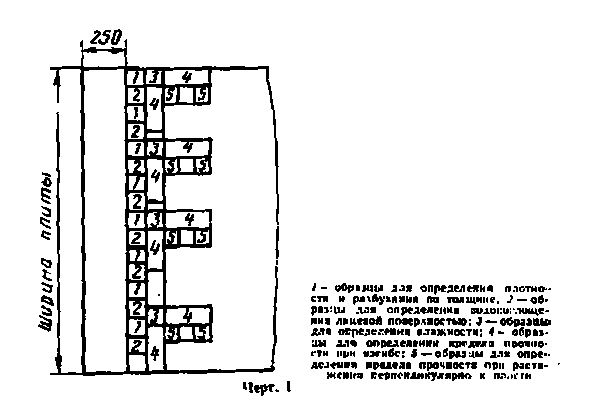 "Черт. 1"Масса образца считается постоянной, если при двух очередных взвешиваниях, проведенных с 24-часовым промежутком, отклонение массы не превышает 0,1%.При приемо-сдаточных испытаниях, если влажность плит находится в установленных стандартом на продукцию пределах, допускается заменять кондиционирование образцов выдержкой в течение не менее 24 ч.1.6. В зависимости от вида древесноволокнистых плит погрешность измерения размеров и массы образцов не должна превышать указанной в табл. 2.Таблица 2┌───────────┬───────────────────────────────────────────────────────────┐│ Виды плит │                   Погрешность измерения                   ││           ├──────────────────────┬───────────────────────┬────────────┤│           │  длины и ширины, мм  │      толщины, мм      │  массы, %  │├───────────┼──────────────────────┼───────────────────────┼────────────┤│Твердые    │         0,1          │           0,01        │     0,1    │├───────────┼──────────────────────┼───────────────────────┼────────────┤│Мягкие     │         0,5          │           0,1         │     0,1    │└───────────┴──────────────────────┴───────────────────────┴────────────┘2. Оборудование, аппаратура, приборы и материалы2.1. Универсальная испытательная машина по ГОСТ 7855-74 или другой системы, обеспечивающая погрешность измерения нагрузки не более 1% и скорость нагружения, равную 30 мм/мин.См. ГОСТ 28840-90 "Машины для испытания материалов на растяжение, сжатие и изгиб. Общие технические требования", введенный постановлением Госстандарта СССР от 29 декабря 1990 г. N 3530Испытательное устройство, состоящее из двух параллельных опор с цилиндрической поверхностью, которые можно перемещать в горизонтальной плоскости и ножа с цилиндрической поверхностью, расположенного параллельно опорам в вертикальной плоскости на равном расстоянии от них и имеющего возможность перемещения в той же плоскости.Длина опор и ножа должна превышать ширину образца не менее чем на 5 мм.Диаметр D цилиндрической поверхности опор и ножа должен быть равен:(15 +- 0,5) мм - для образцов номинальной толщиной менее 8 мм;(30 +- 0,5) мм - для образцов номинальной толщиной 8 мм и более.Примечание. При испытании мягких плит на каждую цилиндрическую опору необходимо помещать стальную пластинку толщиной до 1 мм шириной (20 +- 2) мм и длиной не менее ширины образца.2.2. Установка для кондиционирования, обеспечивающая поддержание температуры (20 +- 2)°С и относительной влажности воздуха (65 +- 5)%.2.3. Сушильный шкаф, обеспечивающий постоянную температуру (103 +- 2)°С.2.4. Эксикатор по ГОСТ 25336-82 с гигроскопическим веществом, высушивающим воздух до состояния, близкого к абсолютно сухому.2.5. Сосуд для воды с термостатом, обеспечивающим постоянную температуру (20 +- 1)°С, и устройством для удержания образцов под водой.2.6. Лабораторные весы по ГОСТ 24104-80, позволяющие определить массу образца с погрешностью не более 0,1%.См. ГОСТ 24104-2001 "Весы лабораторные. Общие технические требования", введенный в действие с 1 июля 2001 г. постановлением Госстандарта РФ от 26 октября 2001 г. N 439-ст2.7. Прибор для определения коэффициента теплопроводности по ГОСТ 7076-87.2.8. Приборы для измерения толщины образцовДля измерения толщины образцов должны применяться приборы, имеющие неподвижную базовую поверхность, площадь соприкосновения которой с образцом должна составлять (2,00 +- 0,4) см2 и подвижную измерительную головку с радиусом закругления 6,0 мм. Прижим подвижной головки к образцу должен производиться равномерно с усилием, не превышающим 2Н (0,2 кгс). Шкала прибора должна позволять производить отсчет с погрешностью не более 0,01 мм.Трехточечный толщиномер с тремя опорными поверхностями, расположенными по углам равностороннего треугольника, и с трехточечной измерительной головкой, закрепленной на циферблатном индикаторе. Поверхности соприкосновения головок и опор должны иметь радиус закругления, равный 6,0 мм. Усилие прижима в точках измерения должно составлять (0,75 +- 0,25) Н ((0,075 +- 0,025) кгс). Трехточечный толщиномер должен обеспечивать одновременное измерение толщины в трех точках с погрешностью не более 0,01 мм.Допускается применение микрометра по ГОСТ 6507-78, микрометра настольного или индикаторного толщиномера по ГОСТ 11358-74.Взамен ГОСТ 6507-78 постановлением Госстандарта СССР от 25 января 1990 г. N 86 с 1 января 1991 г. введен в действие ГОСТ 6507-902.9. Штангенциркуль по ГОСТ 166-80.Взамен ГОСТ 166-80 постановлением Госстандарта СССР от 30 октября 1989 г. N 3253 с 1 января 1991 г. введен в действие ГОСТ 166-892.10. Металлическая линейка по ГОСТ 427-75.2.11. Квадратная плита (груз) со стороной размером 120 мм и массой (3 +- 0,2) кг.2.12. Фильтровальная бумага.2.13. Питьевая вода по ГОСТ 2874-82.3. Определение размеровИсключен.4. Проведение испытаний 4.1. Определение влажности                                              4.2. Определение плотности                                              4.3. Определение водопоглощения и разбухания по толщине                 4.4. Определение предела прочности при изгибе                           4.5. Определение коэффициента теплопроводности мягких плит              4.6. Контроль размеров и формы плит осуществляют по ГОСТ 27680-88       4.7. Предел прочности при растяжении перпендикулярно  к  пласти  плиты       определяют по ГОСТ 26988-86                                        4.8. Определение водопоглощения лицевой поверхностью                   4.1.Определение влажности4.1.1. Образцы взвешивают непосредственно после отбора, помещают в сушильный шкаф и высушивают до постоянной массы при температуре (103 +- 2)°С.Масса образца при сушке считается постоянной, если разность между двумя последовательными взвешиваниями, проведенными через 6 ч, не превышает 0,1% массы испытываемого образца.4.1.2. Высушенные образцы перед каждым последующим взвешиванием помещают в эксикатор с гигроскопическим веществом для охлаждения до температуры, равной температуре воздуха в помещении, и быстро взвешивают во избежание повышения их влажности.Для ускорения высушивания допускается измельчать образцы. При этом для исключения потери материала взвешивание и высушивание производят в металлической, стеклянной или фарфоровой бюксе с интервалами между двумя последовательными взвешиваниями через 0,5 ч высушивания.4.2. Определение плотности4.2.1. После кондиционирования образцы взвешивают и определяют их линейные размеры.4.2.2. Длину и ширину образца измеряют в двух местах параллельно его кромкам между двумя точками согласно черт. 3.За длину и ширину образца принимают среднее арифметическое значение двух измерений.4.2.3. Толщину образца измеряют:а) в четырех точках в соответствии с черт. 3,б) в трех точках в соответствии с черт. 4.За толщину образца принимают среднее арифметическое четырех измерений или показание трехточечного толщиномера.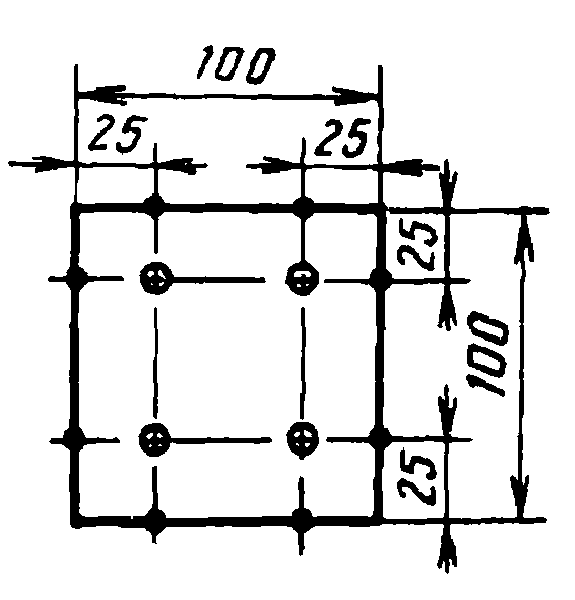 "Черт. 3"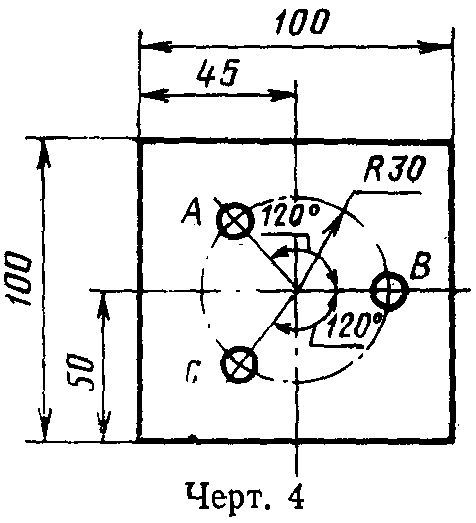 "Черт. 4"4.3. Определение водопоглощения и разбухания по толщине4.3.1. Определение водопоглощения и разбухания по толщине производят на одних и тех же образцах.4.3.2. После кондиционирования и взвешивания измеряют толщину образцов согласно п. 4.2.3 и погружают их в сосуд с водой при температуре (20 +- 1)°С.4.3.3. Образцы полутвердых, твердых и сверхтвердых плит погружают в воду вертикально, а мягких плит - горизонтально, при этом они не должны соприкасаться друг с другом, со стенками и с дном сосуда.Образцы должны находиться на (20 +- 2) мм ниже уровня поверхности воды.4.3.4. Время выдержки образцов в воде 2 ч +- 5 мин или 24 ч +- 15 мин устанавливают в соответствии с требованиями стандарта на продукцию.4.3.5. После выдержки образцы полутвердых, твердых и сверхтвердых плит извлекают из воды и укладывают каждый отдельно в горизонтальном положении между листами фильтровальной бумаги; при этом образцы складывают в пачки по 5 шт. для удаления воды с поверхностей образцов. На каждую пачку кладут квадратную плиту (груз). Образцы выдерживают в таком положении 30 с затем груз снимают и удаляют фильтровальную бумагу.4.3.6. Образцы мягких плит после выдержки извлекают из воды и устанавливают на ребро для свободного стекания воды и осторожно промокают листами фильтровальной бумаги.4.3.7. Образцы взвешивают вторично и измеряют их толщину в тех же точках не позднее чем через 10 мин после их извлечения из воды.Если процесс испытаний продолжается, то образцы не позднее чем через 10 мин снова погружают в воду.4.4. Определение предела прочности при изгибе4.4.1. После кондиционирования образцов определяют их ширину и толщину.4.4.2. Ширину образца измеряют по его поперечной оси.4.4.3. Толщину образца измеряют в центре пласти образца.4.4.4. Расстояние между центрами опор I устанавливают с погрешностью не более 1 мм, равным:20-25-кратной номинальной толщине для плит с номинальной толщиной менее 8 мм;10-15-кратной номинальной толщине для плит с номинальной толщиной 8 мм и более.Коэффициент кратности должен соответствовать кратности, принятой для определения длины образца по п. 1.1.4.4.5. Образец укладывают на опоры испытательного устройства так, чтобы продольная ось образца была перпендикулярна к опорам, а поперечная ось параллельна оси ножа.Положение образца на опорах испытательного устройства указано на черт. 6.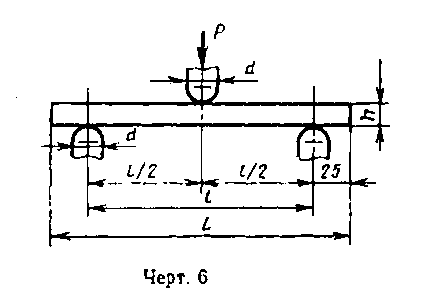 "Черт. 6"4.4.6. Испытания проводят на двух группах образцов, соответствующих продольному и поперечному направлениям плиты.В пределах каждой группы одну половину образцов испытывают, укладывая на опоры испытательного устройства сетчатой стороной вверх, а другую половину сетчатой стороной вниз.4.4.7. Нагружение образца производят с постоянной скоростью до разрушения и регистрируют максимальную нагрузку с погрешностью до 1%.Время от начала нагружения до разрушения образца должно составлять (60 +- 20) с.4.5. Определение коэффициента теплопроводности мягких плит4.5.1. Коэффициент теплопроводности мягких плит определяют по ГОСТ 7076-78.4.6. Контроль размеров и формы плит осуществляют по ГОСТ 27680-88.4.7. Предел прочности при растяжении перпендикулярно к пласти плиты определяют по ГОСТ 26988-86.4.8. Определение водопоглощения лицевой поверхностью4.8.1. После кондиционирования и взвешивания образцов производят гидроизоляцию их кромки оборотной пласти.Гидроизоляцию осуществляют погружением образцов в расплавленный парафин по ГОСТ 23683-79 при температуре (85 +- 5)°С кромками и оборотной пластью. При нанесении парафина на кромки образец погружают каждой кромкой в парафин на глубину 3 мм.4.8.2. После остывания парафина образцы повторно взвешивают.4.8.3. Образцы выдерживают в воде в течение 24 ч +- 15 мин в соответствии с требованиями пп. 4.3.2, 4.3.3.4.8.4. После извлечения из воды образцы устанавливают на ребро для свободного стекания воды, фильтровальной бумагой удаляют капли и не позднее чем через 10 мин взвешивают".5. Обработка результатов5.1. Влажность образца W в процентах вычисляют с округлением до 0,1% по формуле                               m1 - m0                          W = ────────── х 100,                                  m0     где     m1 - масса образца до высушивания, г;     m0 - масса образца, высушенного до постоянной массы, г.5.2. Плотность образца р в кг/м3 вычисляют с округлением до 10 кг/м3 по формуле                                   m                         p = ─────────── x 10(6)                               l x b x h     где     m       - масса образца, г;     l, b, h - соответственно длина, ширина и толщина образца, мм5.3. Водопоглощение образца A в процентах вычисляют с точностью до 0,1% по формуле                                m2 - m                           A = ───────── x 100,                                   m     где     m  - масса образца до погружения в воду, г;     m2 - масса образца после извлечения из воды, г.5.3.1. Разбухание по толщине образца a_h в процентах вычисляют с округлением 0,1% по формуле                                 h1 - h                          а_h = ───────── x 100,                                    h     где     h  - толщина образца до погружения в воду, мм;     h1 - толщина образца после извлечения из воды, мм.5.4. Предел прочности при изгибе образца сигма_изг вычисляют в МПа по формуле                                      3P_раз l                         сигма_изг = ──────────,                                       2bh(2)     где     Р_раз - сила нагружения, действующая на образец в момент разрушения,             Н;     l     - расстояние между центрами опор, мм;     b     - ширина образца, мм.     h     - толщина образца, мм.5.4.1. Предел прочности при изгибе для каждого образца вычисляют с округлением до 0,5 МПа для полутвердых, твердых и сверхтвердых плит и с точностью до 0,1 МПа для мягких плит.5.5. Водопоглощение лицевое поверхностью А_л.п в процентах вычисляют с округлением по 0,1% по формуле                                 m3 - m2                       А_л.п. = ───────── x 100,                                   m1     где     m1 - масса образца без гидроизоляции, г;     m2 - масса образца с гидроизоляцией, г;     m3 - масса образца с гидроизоляцией после вымачивания, г.5.6. Для определения величины показателей по плите определяют средние арифметические значения результатов испытаний всех образцов, отобранных из данной плиты, с округлением, указанным для расчета по отдельному образцу.5.7. Результаты испытаний включают в протокол (журнал) испытаний.